ΔΕΛΤΙΟ ΤΥΠΟΥ«Έναρξη Λειτουργίας 1ης ΤΟΜΥ στο Δήμο Πειραιά»Είμαστε στην ευχάριστη θέση να ανακοινώσουμε ότι την Τετάρτη 21 Φεβρουαρίου 2018 ξεκινάει τη λειτουργία της η 1η Τοπική Ομάδα Υγεία (Τ.ΟΜ.Υ.) στο Δήμο Πειραιά. Η έδρα της 1ης ΤΟΜΥ Πειραιά βρίσκεται στους χώρους που στεγάζεται το Κέντρο Υγείας Καμινίων, επί της λεωφόρου Θηβών 49.Η 1η ΤΟΜΥ Πειραιά έχει στελεχωθεί με ιατρικό, νοσηλευτικό και λοιπό προσωπικό με σκοπό την παροχή υπηρεσιών Πρωτοβάθμιας Φροντίδας Υγείας στους κατοίκους του Δήμου Πειραιά. Η  1η ΤΟΜΥ Πειραιά θα λειτουργήσει αρχικώς σε μια βάρδια (07:00 έως 15:00), τις εργάσιμες ημέρες. Η έναρξη λειτουργίας των ΤΟΜΥ, αποτελεί το πυρήνα της μεταρρυθμιστικής προσπάθειας στην Πρωτοβάθμια Φροντίδα Υγείας. Με επίκεντρο πάντα τον άνθρωπο, στόχος μας είναι η πρόληψη, η δωρεάν και καθολική υγειονομική κάλυψη του πληθυσμού, η εξασφάλιση της ισότιμης πρόσβασης όλων στις υπηρεσίες υγείας και η λήψη ειδικής μέριμνας για τις ευάλωτες και ευπαθείς κοινωνικές ομάδες. Οι ενδιαφερόμενοι μπορούν να ενημερώνονται για την εγγραφή τους στον πληθυσμό ευθύνης της 1ης ΤΟΜΥ Πειραιά και να προγραμματίζουν τηλεφωνικά τα ραντεβού τους καλώντας τα 2104201870 και 2104201864.(Δ/νση ηλεκτρονικού ταχυδρομείου tomykaminia@2dype.gr)  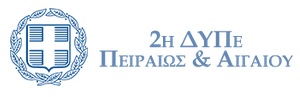 Πειραιάς, 15.02.2018